, 16 February 2011	Dear Sir/Madam,The Alternative Approval Process (AAP) defined in Rec. ITU-T A.8 applies to Recommendations which do not have policy or regulatory implications and which, therefore, do not require formal consultation of Member States (see ITU Convention 246B).Annex 1 lists those texts whose status has changed compared with previous TSB AAP Announcements.If you wish to submit a comment relative to a Recommendation under AAP, you are encouraged to use the on-line AAP comment submission form available on the page of the Recommendation in the AAP area of the ITU-T website at http://www.itu.int/ITU-T/aap (see Annex 2). Alternatively, comments can be submitted by completing the form in Annex 3 and sending it to the secretariat of the concerned study group.Please note that comments that simply support adoption of the text in question are not encouraged.Yours faithfully,Malcolm Johnson
Director of the Telecommunication Standardization BureauAnnexes: 3Annex 1(to TSB AAP-53)Status codes used in the AAP announcements:LC = Last CallLJ = Last Call Judgment (includes comment resolution)AR = Additional ReviewAJ = Additional Review Judgment (includes comment resolution)SG = For Study Group approvalA = ApprovedAT = Approved with typographic correctionsAC = Approved after Additional Review of CommentsNA = Not approvedTAP = Moved to TAP (ITU-T A.8 / § 5.2)ITU-T website entry page:http://www.itu.int/ITU-TAlternative approval process (AAP) welcome page:http://www.itu.int/ITU-T/aapinfoNote – A tutorial on the ITU-T AAP application is available under the AAP welcome pageITU-T website AAP Recommendation search page:http://www.itu.int/ITU-T/aap/Study Group web pages and contacts: Situation concerning Study Group 5 Recommendations under AAPSituation concerning Study Group 11 Recommendations under AAPSituation concerning Study Group 13 Recommendations under AAPSituation concerning Study Group 17 Recommendations under AAPAnnex 2(to TSB AAP-53)Using the on-line comment submission formComment submission1)	Go to AAP search Web page at http://www.itu.int/ITU-T/aap/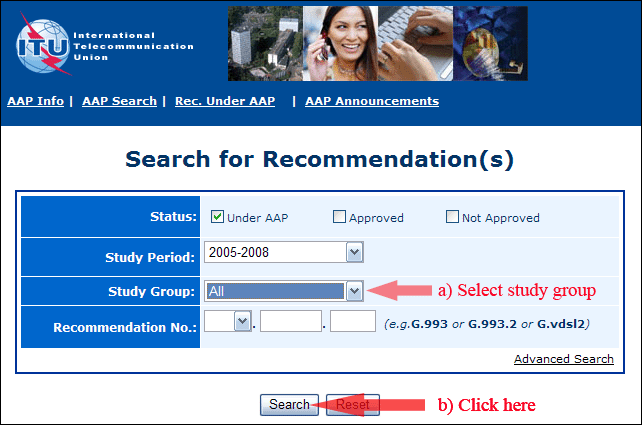 2)	Select your Recommendation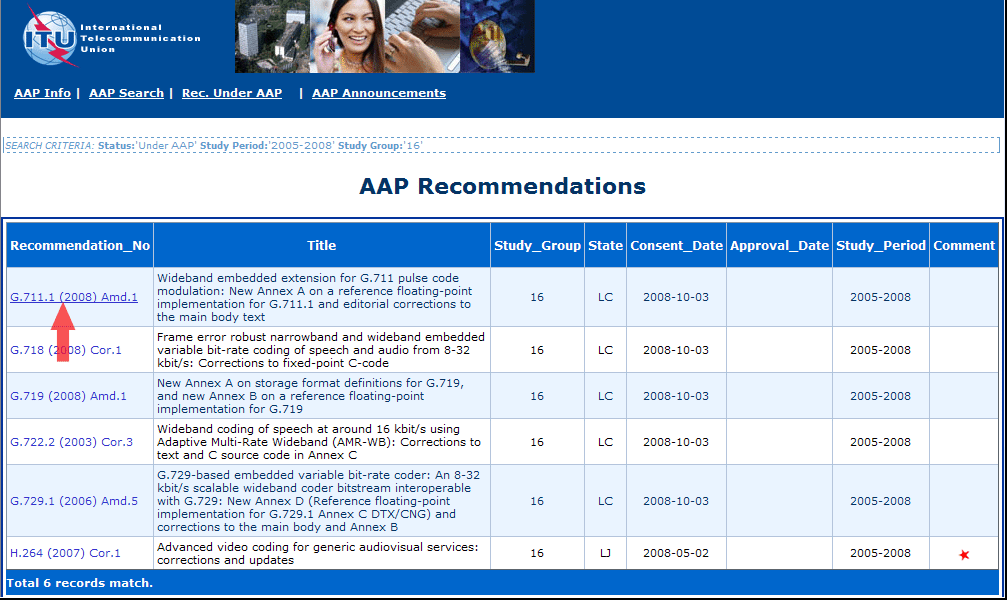 3)	Click the "Submit Comment" button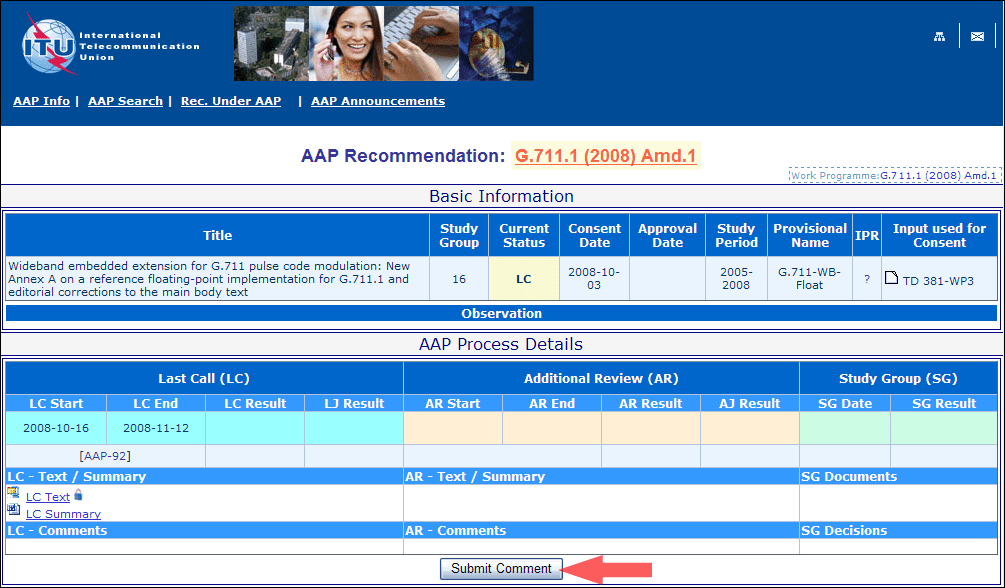 4)	Complete the on-line form and click on "Submit"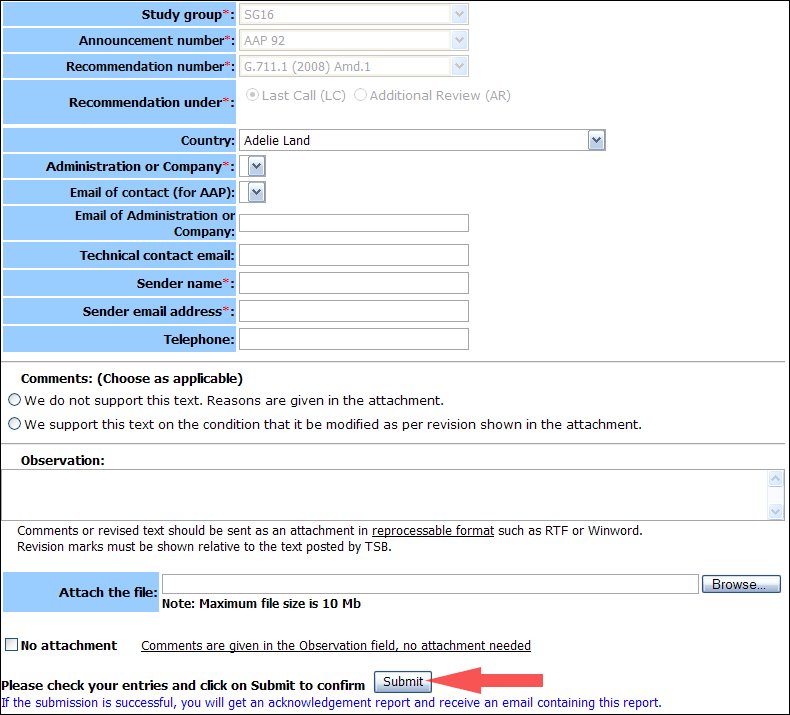 For more information, read the AAP tutorial on:	
http://www.itu.int/ITU-T/aapinfo/files/AAPTutorial.pdfAnnex 3(to TSB AAP-53)Recommendations under LC/AR – Comment submission form(Separate form for each Recommendation being commented upon)	 No attachment: Comments are given in the Observation field, no attachment neededTo be returned to:	 email: 	tsbsg....@itu.int
				[or fax +41 22 730 5853]
Comments or revised text should be sent as an attachment in RTF or WinWord format.
Revision marks must be shown relative to the text posted by TSB.International Telecommunication UnionTelecommunication Standardization Bureau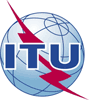 Ref:Tel:Fax:E-mail:TSB AAP-53AAP/MJ+41 22 730 5860+41 22 730 5853tsbdir@itu.int–	To Administrations of Member States of the Union;–	To ITU-T Sector Members;–	To ITU-T AssociatesCopy:–	To the ITU-T Study Group Chairmen and Vice-Chairmen;–	To the Director of the Telecommunication Development Bureau;–	To the Director of the Radiocommunication BureauSubject:Situation concerning Recommendations under the Alternative Approval Process (AAP)SG 2http://www.itu.int/ITU-T/studygroups/com02tsbsg2@itu.intSG 3http://www.itu.int/ITU-T/studygroups/com03tsbsg3@itu.intSG 5http://www.itu.int/ITU-T/studygroups/com05tsbsg5@itu.intSG 9http://www.itu.int/ITU-T/studygroups/com09tsbsg9@itu.intSG 11http://www.itu.int/ITU-T/studygroups/com11tsbsg11@itu.intSG 12http://www.itu.int/ITU-T/studygroups/com12tsbsg12@itu.intSG 13http://www.itu.int/ITU-T/studygroups/com13tsbsg13@itu.intSG 15http://www.itu.int/ITU-T/studygroups/com15tsbsg15@itu.intSG 16http://www.itu.int/ITU-T/studygroups/com16tsbsg16@itu.intSG 17http://www.itu.int/ITU-T/studygroups/com17tsbsg17@itu.intRec #TitleLast Call (LC) PeriodLast Call (LC) PeriodLast Call (LC) PeriodLast Call (LC) PeriodAdditional Review (AR) PeriodAdditional Review (AR) PeriodAdditional Review (AR) PeriodAdditional Review (AR) PeriodStatusRec #TitleLC StartLC EndLC
ResultLJ
ResultAR StartAR EndAR
ResultAJ
ResultStatusK.83 (K.monitor)Monitoring of EMF levels2010-12-162011-01-12LJAR2011-02-162011-03-08ARRec #TitleLast Call (LC) PeriodLast Call (LC) PeriodLast Call (LC) PeriodLast Call (LC) PeriodAdditional Review (AR) PeriodAdditional Review (AR) PeriodAdditional Review (AR) PeriodAdditional Review (AR) PeriodStatusRec #TitleLC StartLC EndLC
ResultLJ
ResultAR StartAR EndAR
ResultAJ
ResultStatusQ.1912.5 FInterworking between Session Initiation Protocol (SIP) and Bearer Independent Call Control Protocol (BICC) or ISDN User Part (ISUP); Part 5: Abstract Test Suite (ATS) and partial Protocol Implementation eXtra Information for Testing (PIXIT) for Profile C2011-02-162011-03-15LCQ.3931.1 
(Q.Bench-IMS-PES A)IMS/PES Performance Benchmark Part 1: Core concepts2011-02-162011-03-15LCQ.3931.2 
(Q.Bench-IMS-PES B)IMS/PES Performance Benchmark Part 2: Subsystem configurations and benchmarks2011-02-162011-03-15LCRec #TitleLast Call (LC) PeriodLast Call (LC) PeriodLast Call (LC) PeriodLast Call (LC) PeriodAdditional Review (AR) PeriodAdditional Review (AR) PeriodAdditional Review (AR) PeriodAdditional Review (AR) PeriodStatusRec #TitleLC StartLC EndLC
ResultLJ
ResultAR StartAR EndAR
ResultAJ
ResultStatusY.1902 
(Y.iptv-netcontrol-fw)Framework for multicast based IPTV content delivery2011-02-162011-03-15LCY.2020 (Y.OSE-arch)Open Service Environment Functional Architecture for NGN2011-02-162011-03-15LCY.2055 
(Y.ipv6-object)Framework of object mapping using IPv6 in NGN2011-02-162011-03-15LCY.2091Terms and definitions for Next Generation Networks2011-02-162011-03-15LCY.2240 
(Y.NGN-SIDE-Req)Requirements and capabilities for NGN service integration and delivery environment2011-02-162011-03-15LCY.2251 (Y.MC-REQ)Multi-connection Requirements2011-02-162011-03-15LCRec #TitleLast Call (LC) PeriodLast Call (LC) PeriodLast Call (LC) PeriodLast Call (LC) PeriodAdditional Review (AR) PeriodAdditional Review (AR) PeriodAdditional Review (AR) PeriodAdditional Review (AR) PeriodStatusRec #TitleLC StartLC EndLC
ResultLJ
ResultAR StartAR EndAR
ResultAJ
ResultStatusX.501 (2005) Cor.3Technical Corrigendum 3 to ITU-T X.501 (2005) | ISO/IEC 9594-2:20052011-01-162011-02-12A A X.501 (2008) Cor.1Technical Corrigendum 1 to ITU-T X.501 (2008) | ISO/IEC 9594-2:20082011-01-162011-02-12A A X.509 (2005) Cor. 3Technical Corrigendum 3 to ITU-T X.509 (2005) | ISO/IEC 9594-8:20052011-01-162011-02-12A A X.509 (2008) Cor.1Technical Corrigendum 1 to ITU-T X.509 (2008) | ISO/IEC 9594-8:20082011-01-162011-02-12A A X.511 (2005) Cor.3Technical Corrigendum 3 to ITU-T X.511 (2005) | ISO/IEC 9594-3:20052011-01-162011-02-12A A X.511 (2008) Cor.1Technical Corrigendum 1 to ITU-T X.511 (2008) | ISO/IEC 9594-3:20082011-01-162011-02-12A A X.518 (2005) Cor.2Technical Corrigendum 2 to ITU-T X.518 (2005) | ISO/IEC 9594-4:20052011-01-162011-02-12A A X.518 (2008) Cor.1Technical Corrigendum 1 to ITU-T X.518 (2008) | ISO/IEC 9594-4:20082011-01-162011-02-12A A X.519 (2005) Cor.2Technical Corrigendum 2 to ITU-T X.519 (2005) | ISO/IEC 9594-5:20052011-01-162011-02-12A A X.519 (2008) Cor.1Technical Corrigendum 1 to ITU-T X.519 (2008) | ISO/IEC 9594-5:20082011-01-162011-02-12A A X.520 (2005) Cor.3Technical Corrigendum 3 to ITU-T X.520 (2005) | ISO/IEC 9594-6:20052011-01-162011-02-12A A X.520 (2008) Cor.1Technical Corrigendum 1 to ITU-T X.520 (2008) | ISO/IEC 9594-6:20082011-01-162011-02-12A A X.525 (2005) Cor.1Technical Corrigendum 1 to ITU-T X.525 (2005) | ISO/IEC 9594-9:20052011-01-162011-02-12A A X.525 (2008) Cor.1Technical Corrigendum 1 to ITU-T X.525 (2008) | ISO/IEC 9594-9:20082011-01-162011-02-12A A X.674 (X.alerting)Procedures for the registration of arcs under the alerting object identifier arc2011-01-162011-02-12A A X.1034Guideline on extensible authentication protocol based authentication and key management in a data communication network2011-01-162011-02-12A A X.1153 (X.sap-3)A management framework of an one time password-based authentication service2011-01-162011-02-12A A X.1195 (X.iptvsec-5)Service and content protection (SCP) interoperability scheme2011-01-162011-02-12A A X.1311 (X.usnsec-1)Security framework for ubiquitous sensor network2011-01-162011-02-12A A X.1312 (X.usnsec-2)Ubiquitous sensor network (USN) middleware security guidelines2011-01-162011-02-12A A Z.120Message sequence chart (MSC)2011-01-162011-02-12A A Z.150User Requirements Notation (URN) - Language requirements and framework2011-01-162011-02-12A A Z.161Testing and Test Control Notation version 3: TTCN-3 core language2011-02-162011-03-15LCZ.164Testing and Test Control Notation version 3: TTCN-3 operational semantics2011-02-162011-03-15LCZ.165Testing and Test Control Notation version 3: TTCN-3 runtime interface (TRI)2011-02-162011-03-15LCZ.166Testing and Test Control Notation version 3: TTCN-3 control interface (TCI)2011-02-162011-03-15LCZ.167Testing and Test Control Notation version 3: TTCN-3 mapping from ASN.12011-02-162011-03-15LCZ.168Testing and Test Control Notation version 3: TTCN-3 mapping from CORBA IDL2011-02-162011-03-15LCZ.169Testing and Test Control Notation version 3: TTCN-3 mapping from XML data definition2011-02-162011-03-15LCZ.170The testing and test control notation version 3: TTCN-3 documentation comment specification2011-02-162011-03-15LCITU-T AAP comment submission form for the period 2009-2012ITU-T AAP comment submission form for the period 2009-2012Study Group:Announcement number:Recommendation number:Recommendation under:
 Last call (LC)

 Additional Review (AR)Country:Administration/Company:Name of AAP Contact Person:Email of AAP Contact Person:Sender name:
(if different from AAP Contact Person)Sender email address:Telephone:Comments:
(Choose as applicable)
 We do not support this text. Reasons are given in the attachment.

 We support this text on the condition that it be modified as per revision shown in the attachment.Observations: